Sosiaali- ja terveysalan perustutkinto, perustason ensihoitajaTerveyden, turvallisuuden ja hyvinvoinnin edistäminen (25 osp)

Voimassa 10.10.2018 alkaen.Opiskelijan osaamisvaatimuksetTämä tutkinnon osa (terveyden, turvallisuuden ja hyvinvoinnin edistäminen) on perustason ensihoidon ensimmäinen tutkinnon osa. Se sisältää hoitamiseen liittyviä perusasioita:-säädökset ja etiikka-hoito ja huolenpito sekä sen suunnittelu. Toimenpiteinä harjoiteltuja:	-katetrointi ja virtsanäytteen tulkinta	-hengitysteiden imu	-verensokeri	-asentohoito	-avustaminen ravitsemuksessa	-verenpaineen ja sykkeen mittaaminen ja tulkinta	-hygieniassa avustaminen-anatomia ja kansansairaudet-ergonomia-aseptiikka-vuorovaikutus erilaisissa tilanteissa eri asiakasryhmien kanssa-oman hyvinvoinnin edistäminenOsaamisvaatimukset rakentuvat ylläolevien asioiden mukaisesti. Osaamista arvioidaan näytössä.ArviointiNäytöstä annetaan vain yksi arvosana, joka kuvaa osaamista. Arvosana annetaan asteikolla T1-K5, joista T1 on tyydyttävä ja K5 on kiitettävä. Näytön voi myös hylätä.Arviointiasteikko on kokonaisuutena seuraava:Tyydyttävä -T1, Tyydyttävä –T2, Hyvä -3, Hyvä –H4 ja Kiitettävä –K5Arviointiasteikko rakentuu yleisellä tasolla seuraavasti:Tyydyttävän tason (T1) opiskelija osaa toimia eri osa-alueilla, mutta vaatii jatkuvaa ohjausta ja neuvontaa. Hyvän tason (H3) opiskelija osaa toimia eri osa-alueilla itsenäisesti ja joustavasti. Kiitettävän tason (K5) opiskelija osaa toimia itsenäisesti sekä osaa perustella toimintansa monipuolisesti. Tarkempi arviointikriteeristö on löydettävissä seuraavan linkin alta:https://eperusteet.opintopolku.fi/#/fi/esitys/1135885/ops/tutkinnonosat/1229500Seuraavat asiakokonaisuudet toimivat arvioinnin perusteluina.Miten opiskelija selviytyy seuraavista tehtävistä:Opiskelija työskentelee sosiaali- ja terveysalan säädösten, toimintaperiaatteiden, arvojen ja eettisten ohjeiden mukaan.Opiskelija suunnittelee työtään ja tekee yhteistyötä työryhmän kanssa.Opiskelija suunnittelee, toteuttaa ja arvioi asiakkaan hoitoa terveyden, turvallisuuden ja hyvinvoinnin edistämisessä.Opiskelija toimii vuorovaikutuksessa asiakkaan kanssa.Opiskelija käyttää alan työmenetelmiä, -välineitä ja materiaaleja terveyden, turvallisuuden ja hyvinvoinnin edistämisessä.Opiskelija antaa tietoa palveluista.Opiskelija ylläpitää turvallisuutta, työkykyään ja työhyvinvointiaan.Opiskelija arvioi ja kehittää toimintaansa.OPISKELIJAN OMAT TAVOITTEET JAKSOLLE:OPISKELIJAN OMA ARVIOINTI OPPIMISESTAAN JA TAVOITTEIDEN SAAVUTTAMISESTA:OHJAAJAN ARVIO TAVOITTEIDEN SAAVUTTAMISESTA (PERUSTELUT ARVOSANALLE)Opiskelijalla on 14vrk aikaa pyytää kirjallisesti arvioinnin tarkistamista ohjaavalta opettajalta.Paikka ja aika________________________Allekirjoitukset:Opiskelija (tiedoksi saaneena)                   Työpaikkaohjaaja                         Opettaja____________________	________________	       ___________________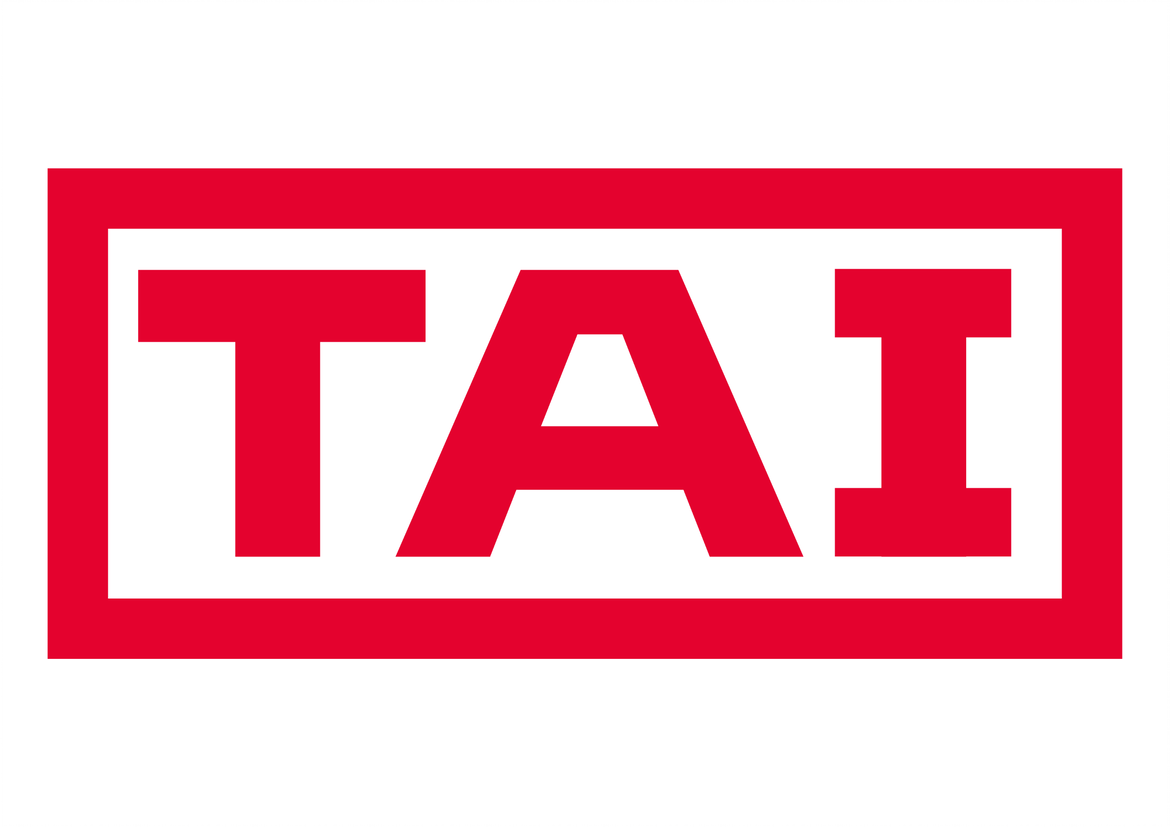 NÄYTÖN ARVIOINTILOMAKE, yhteenvetosivu Sosiaali- ja terveysalan perustutkinto, perustason ensihoitaja
TUTKINNON OSA: Terveyden, turvallisuuden ja hyvinvoinnin edistäminen 25ospNÄYTÖN ARVIOINTILOMAKE, yhteenvetosivu Sosiaali- ja terveysalan perustutkinto, perustason ensihoitaja
TUTKINNON OSA: Terveyden, turvallisuuden ja hyvinvoinnin edistäminen 25ospOpiskelija ja ryhmätunnus:   Opiskelija ja ryhmätunnus:   Opiskelija ja ryhmätunnus:   Rikostaustaote tarkistettu / opettaja:
Työskenneltäessa alle 18v. kanssa.Rikostaustaote tarkistettu / opettaja:
Työskenneltäessa alle 18v. kanssa.Työssäoppiminen hyväksytty / työpaikkaohjaaja:Näyttöpaikka:Näyttöpaikka:Näyttöpaikka:Näytön ajankohta:Näytön ajankohta:Näytön ajankohta:Työpaikkaohjaaja:Työpaikkaohjaaja:Työpaikkaohjaaja:Opettaja:Opettaja:Opettaja:HYL.12345NÄYTÖN ARVOSANA